Урок открытия новых знаний по теме: «Местоимение», 2 классЦели урока:Обучающая Создать условия для формирования у школьников представления о местоимении как части речи, и его роли в предложении.Развитие УУДКоммуникативные: строить высказывания, аргументировано доказывать свою точку зрения, работать в группе, в паре, умение договориться, вести диалог.Регулятивные: определять цель, ставить учебные задачи, решать их под руководством учителя, оценивать свои достижения, осознавать причины своего успеха и неуспеха.Личностные: развивать навыки сотрудничества со сверстниками.Познавательные: овладеть умением анализировать, делать выводы.Воспитательная Способствовать развитию исследовательских компетенций.Методическое и дидактическое обеспечение урока: Учебник – русский язык В.П. Канакина, В.Г. ГорецкийМатериально – техническое обеспечение: ноутбук, мультимедийный проектор, SMART-доскаХод урокаЭтапы урокаДеятельность учителяДеятельность обучающихсяФормированиеI – этап Мотивирование (самоопределение) к учебной деятельностиII – этапАктуализация и фиксирование индивидуального затруднения в пробном учебном действииIII этапВыявление места и причины затрудненияIV этапПостроение проекта выхода из затрудненияV этапРеализация построенного проектаVI этапПервичное закрепление с проговариванием во внешней речи «Ученье не мученье, коли есть хотенье»- Что необходимо для успешной работы на уроке? Посмотрите друг на друга, улыбнитесь, пожелайте успеха. На SMART-доске: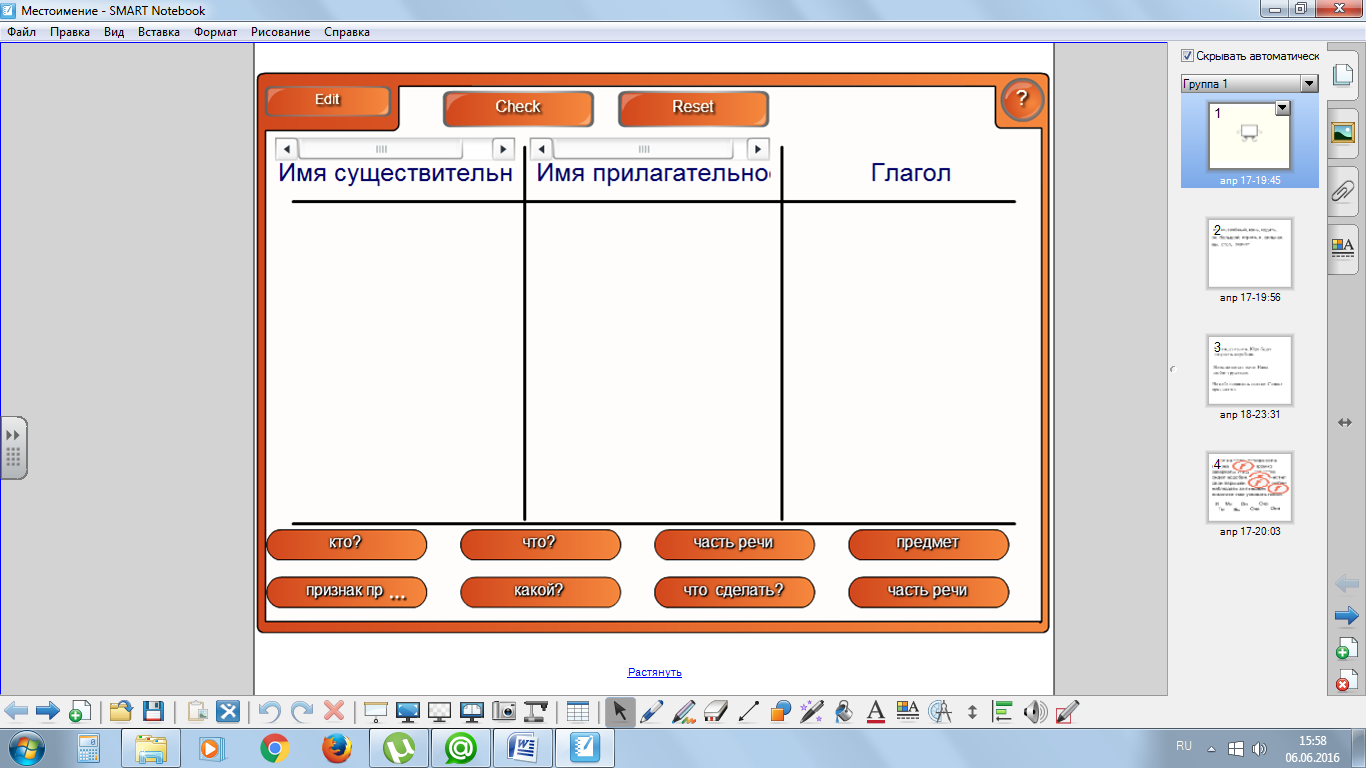 - Распределите в нужный столбик.- Что ещё знаете о каждой части речи?- Прочитайте слова. 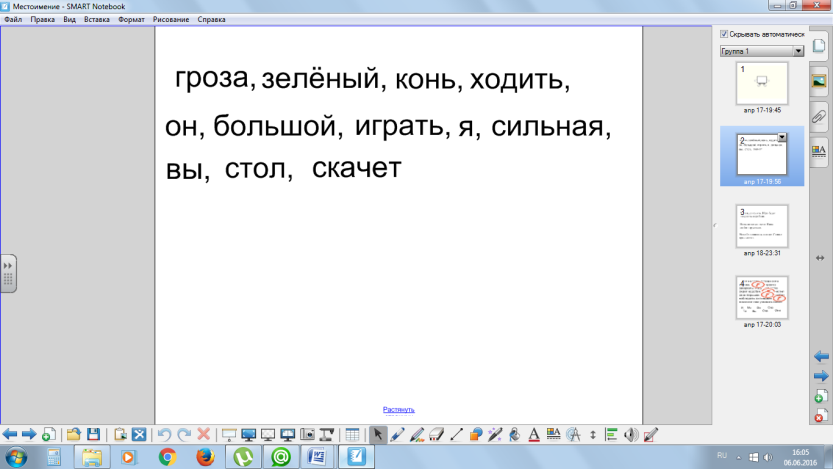 Какие задания можно к ним придумать?- Я вам предлагаю поработать в паре и разделить данные слова на группы, дать каждой группе название (у детей слова на карточках)- На какие группы разделили?- Что заметили?- Почему?- Какой вопрос возникает?(вопрос фиксируется на доске: К какой части речи относятся слова вы, я, он?)- Почему они не относятся к известным нам частям речи?- Значит это новая часть речи и мы должны узнать как она называется. Согласны?- Предлагаю вам поработать в группах.Перед вами карточка № 2. 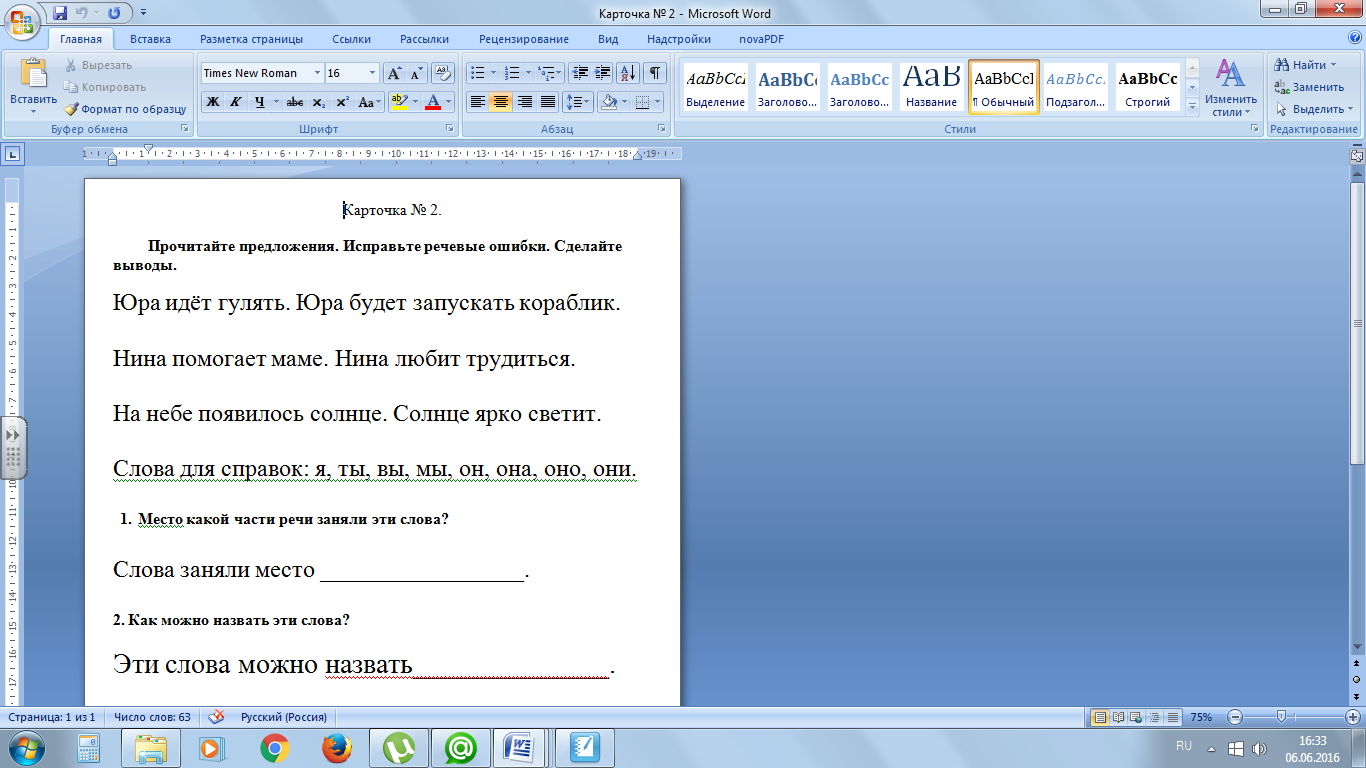 - Прочитайте предложения. Что заметили?- Ваша задача исправить ошибки и сделать выводы.Перед тем, как начать работу вспомним правила работы в группе. - На работу вам 5 минут.- Какие выводы получились?- Место какой части речи заняли эти слова?Как их можно назвать?- Определите тему урокаТема урока: «Местоимение»- В связи с темой какие цели поставите на уроке?- Что же такое местоимение?(Это часть речи, которая занимает место имени существительного)- Зачем? Почему? Попробуем ответить на эти вопросы.- На слайде будут предметы и местоимение,  вы не называя должны указать на тот предмет, вместо которого можно поставить данное местоимение.(презентация)- Получилось? Вы мне называли предмет? А что делали? (указывали на него)- Так что же такое местоимение?- Сверимся с учебником. Стр. 101- Какие ещё местоимения вы увидели в правиле?Итак, вернёмся к нашему вопросу. Ответили ли мы на него? К какой части речи относятся слова он, вы, я?Мы узнали что такое местоимение?Учащиеся читают.Учащиеся дают ответыУчащиеся выходят по одному к доске и распределяют слова в нужный столбикВ итоге рассказывают о том, что такое имя существительное, имя прилагательное, глаголУчащиеся читают и высказывают своё мнение.Работают в пареПара представляет результат своей работы.Ответы учащихся.Учащиеся отвечаютОбучающиеся читают заданияВспоминают правила работы в группеРабота в группеКаждая группа представляет итог работы.Обучающиеся формулируют тему урокаОбучающиеся ставят цели:1) Познакомиться с новой частью речи2) Узнать что такое местоимение3) Научиться употреблять его в речи…Ответы учащихсяПо 1 выходят к доске и указывают на предметОтветы учащихсяФормулирование правилаОткрывают учебник и читают правилоНа данном этапе формируются коммуникативные УУД (высказывать своё мнение), личностные УУД (вовлечение обучающихся в деятельность на личностно-значимом уровне).I – этап Мотивирование (самоопределение) к учебной деятельностиII – этапАктуализация и фиксирование индивидуального затруднения в пробном учебном действииIII этапВыявление места и причины затрудненияIV этапПостроение проекта выхода из затрудненияV этапРеализация построенного проектаVI этапПервичное закрепление с проговариванием во внешней речи «Ученье не мученье, коли есть хотенье»- Что необходимо для успешной работы на уроке? Посмотрите друг на друга, улыбнитесь, пожелайте успеха. На SMART-доске:- Распределите в нужный столбик.- Что ещё знаете о каждой части речи?- Прочитайте слова. Какие задания можно к ним придумать?- Я вам предлагаю поработать в паре и разделить данные слова на группы, дать каждой группе название (у детей слова на карточках)- На какие группы разделили?- Что заметили?- Почему?- Какой вопрос возникает?(вопрос фиксируется на доске: К какой части речи относятся слова вы, я, он?)- Почему они не относятся к известным нам частям речи?- Значит это новая часть речи и мы должны узнать как она называется. Согласны?- Предлагаю вам поработать в группах.Перед вами карточка № 2. - Прочитайте предложения. Что заметили?- Ваша задача исправить ошибки и сделать выводы.Перед тем, как начать работу вспомним правила работы в группе. - На работу вам 5 минут.- Какие выводы получились?- Место какой части речи заняли эти слова?Как их можно назвать?- Определите тему урокаТема урока: «Местоимение»- В связи с темой какие цели поставите на уроке?- Что же такое местоимение?(Это часть речи, которая занимает место имени существительного)- Зачем? Почему? Попробуем ответить на эти вопросы.- На слайде будут предметы и местоимение,  вы не называя должны указать на тот предмет, вместо которого можно поставить данное местоимение.(презентация)- Получилось? Вы мне называли предмет? А что делали? (указывали на него)- Так что же такое местоимение?- Сверимся с учебником. Стр. 101- Какие ещё местоимения вы увидели в правиле?Итак, вернёмся к нашему вопросу. Ответили ли мы на него? К какой части речи относятся слова он, вы, я?Мы узнали что такое местоимение?Учащиеся читают.Учащиеся дают ответыУчащиеся выходят по одному к доске и распределяют слова в нужный столбикВ итоге рассказывают о том, что такое имя существительное, имя прилагательное, глаголУчащиеся читают и высказывают своё мнение.Работают в пареПара представляет результат своей работы.Ответы учащихся.Учащиеся отвечаютОбучающиеся читают заданияВспоминают правила работы в группеРабота в группеКаждая группа представляет итог работы.Обучающиеся формулируют тему урокаОбучающиеся ставят цели:1) Познакомиться с новой частью речи2) Узнать что такое местоимение3) Научиться употреблять его в речи…Ответы учащихсяПо 1 выходят к доске и указывают на предметОтветы учащихсяФормулирование правилаОткрывают учебник и читают правилоНа данном этапе формируются познавательные УУД (структурирование знаний, осознанное и произвольное построение речевого высказывания в устной форме, выбор оснований и критериев для сравнения, классификации объектов); регулятивные  (контроль, коррекция); коммуникативные УУД (ставить вопросы, формулировать свои затруднения)На данном этапе формируются коммуникативные УУД (формулировать свои затруднения); познавательные УУД (постановка и формулирование проблемы)На данном этапе формируются регулятивные УУД (целеполагание, саморегуляция); познавательные УУД (логические универсальные действия: анализ, подведение под понятие, выведение следствий;  общеучебные универсальные действия); коммуникативные УУД (планирование учебного сотрудничества со сверстниками, управление поведением партнёр, умение с достаточной полнотой и точностью выражать свои мысли в соответствии с задачами и условиями коммуникации)На данном этапе формируются познавательные УУД (умение строить высказывание); ); коммуникативные УУД (умение с достаточной полнотой и точностью выражать свои мысли в соответствии с задачами и условиями коммуникации)На данном этапе формируютсяпознавательные УУД (умение строить высказывание, смысловое чтение) ; коммуникативные УУД (умение с достаточной полнотой и точностью выражать свои мысли в соответствии с задачами и условиями коммуникации)VII – этапСамостоятельная работа с самопроверкой по эталонуVIII этапВключение в систему знаний и повторениеIX этапРефлексия учебной деятельности- А умеете ли вы их правильно употреблять в своей речи?- Проверим? (карточка № 3)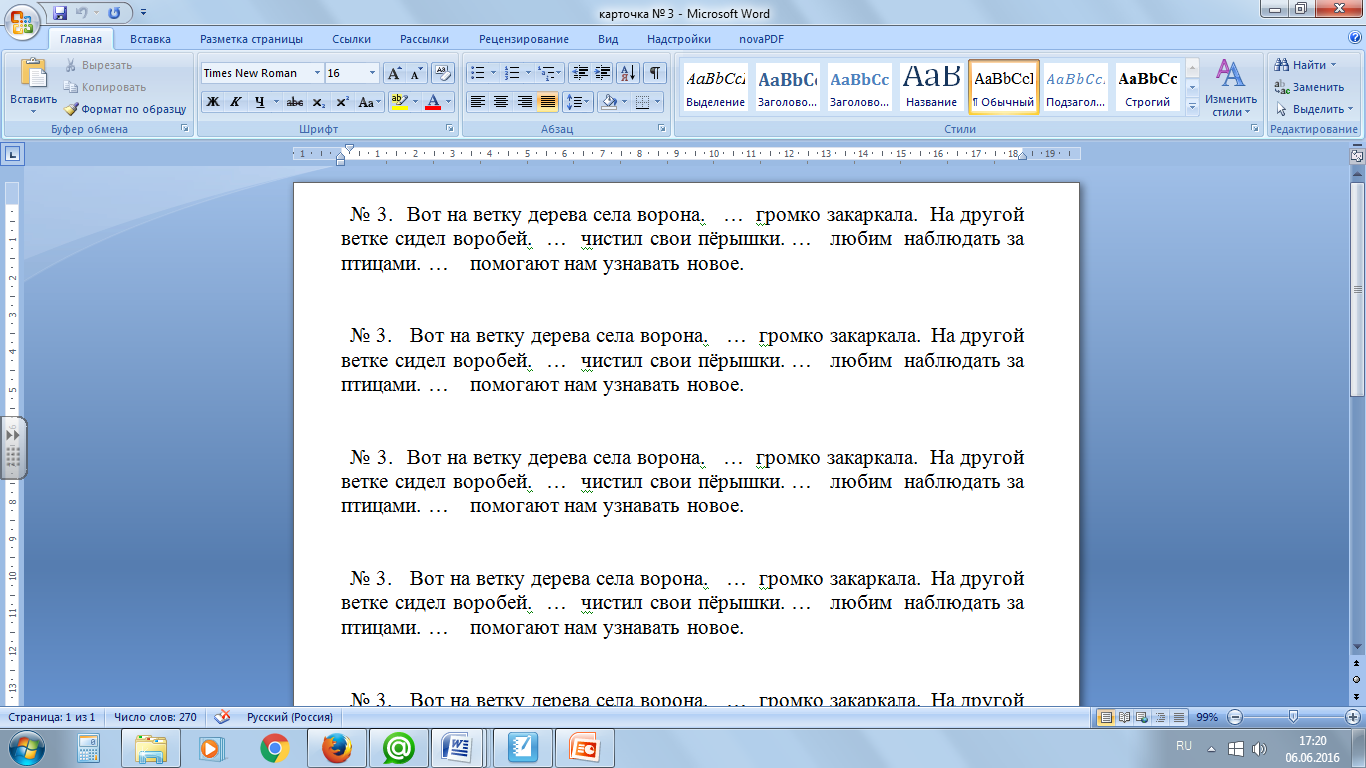 - Прочитайте слова, вставьте подходящее по смыслу местоимениеПроверка с комментированием у доски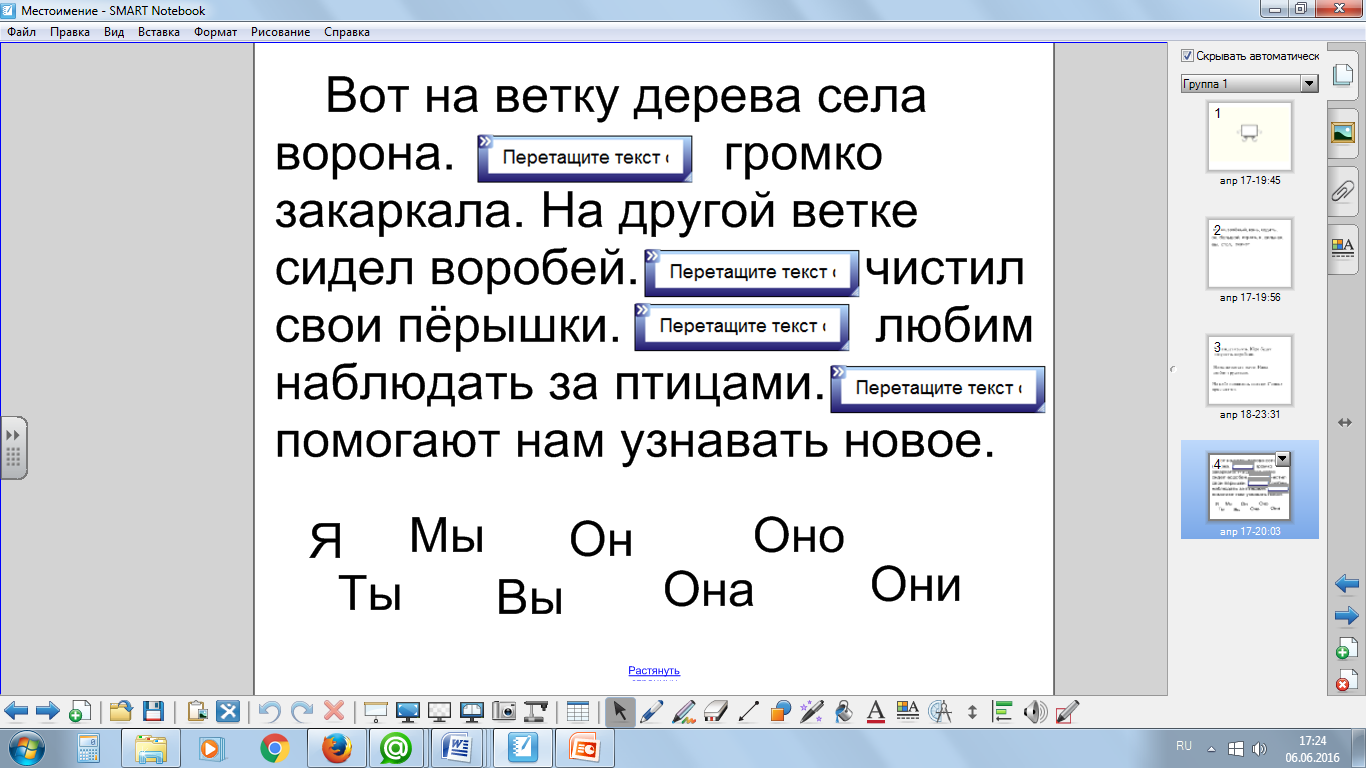 -Кто всё сделал правильно?- Что можете сказать?- А можно сказать, что мы уже научились правильно использовать местоимение и всё о нем узнали?- Что уже узнали?- Что ещё хотели бы узнать?- Зачем вам эти знания?- А теперь вернёмся к нашим целям. Достигли ли мы их?- Кто может сказать, что он понял, что такое местоимение, может об этом рассказать дома родителям и помочь другому на уроке?- А кто сомневается, кому ещё нужно подучить правило и поупражняться в нахождении и употреблении местоимений?- А кто не понял, что такое местоимение?- Я поздравляю вас, вы поднялись еще на одну ступеньку знаний вверх.Учащиеся отвечают.Учащиеся работают на карточках.Применяют на практике полученные знания, доказывают правильность выполнения.Учащиеся сверяют результат своей работы с образцом.Ответы учащихсяВспоминают поставленные цели, устанавливают достигли ли их. Обучающиеся дают ответы. Оценивают себя.       Всё понял,            могу помочь           другому      Иногда        сомневаюсь      Не понялНа данном этапе формируются регулятивные УУД (контроль, коррекция, оценка)На данном этапе формируются регулятивные УУД (оценка, коррекция, прогнозирование); личностные УУД (смыслообразование)На данном этапе формируютсярегулятивные УУД (оценка)X этап Информация о домашнем задании, инструктаж по его выполнению- Домашнее задание:Выучить правило.1 вариант (творческое):- зарифмовать правило для лучшего запоминания(Например:Применяем мы всё этоВместо имени предмета,Нам на всё оно укажет,Но ничьих имен не скажет,Часто очень применяется, Сильно очень изменяется.Без него, как ни крутись,В речи нам не обойтись.) – создать карточку для соседа по использованию местоимений в речи.2 вариант (репродуктивное): – выполнить в рабочей тетради стр. 50            упр.106-108, на выборТворческое и репродуктивное задание позволяет развить у детей познавательную мотивацию. Формируются познавательные УУД, личностные УУД.